1. SPIS TREŚCI                                                                                                                    2                    2. CZĘŚĆ OPISOWA	32.1. Opis ogólny przedmiotu zamówienia.	32.2. Opis szczegółowy stanu istniejącego objętego projektem.	32.3. Charakterystyczne parametry określające wielkość obiektów oraz zakres robót budowlanych.	32.3.1. Zakres prac budowlanych i dostaw i montażu.	32.3.2. Charakterystyczne parametry obiektów oraz ich zakres interwencji „Bór bezpiecznie i zdrowo” III - doposażenie miejsca do rekreacji i aktywnego wypoczynku w urządzenia zabawowe dla dzieci, elementy małej architektury oraz elementy siłowni plenerowej (osiedle Bór przy skrzyżowaniu ulic Wojska Polskiego i Sosnowej).	42.3.3. Ogólne właściwości funkcjonalno-użytkowe (opis projektowanego zamierzenia).	42.3.4. Szczegółowe właściwości funkcjonalno-użytkowe.	52.3.5.  Wskaźniki powierzchniowo-kubaturowe  budowy  „Bór bezpiecznie i zdrowo” III - doposażenie miejsca do rekreacji i aktywnego wypoczynku w urządzenia zabawowe dla dzieci, elementy małej architektury oraz elementy siłowni plenerowej (osiedle Bór przy skrzyżowaniu ulic Wojska Polskiego i Sosnowej).	132.4. Opis wymagań Zamawiającego.	142.5. Przedmiot i zakres prac projektowych i dokumentacyjnych do wykonania w ramach zamówienia.	142.5.1. Przedmiot prac projektowych.	142.5.2. Zakres dokumentacji projektowej.	162.6. Ogólne warunki wykonania i odbioru robót projektowych.	163. PRZEPISY PRAWNE I NORMY ZWIĄZANE Z PROJEKTOWANIEM I WYKONANIEM ZAMÓWIENIA	172. CZĘŚĆ OPISOWA2.1. Opis ogólny przedmiotu zamówienia. Przedmiotem zamówienia będzie opracowanie kompletnej dokumentacji projektowej dla  wykonania zagospodarowania zadania pn.:„Bór bezpiecznie i zdrowo” III - doposażenie miejsca do rekreacji i aktywnego wypoczynku w urządzenia zabawowe dla dzieci, elementy małej architektury oraz elementy siłowni plenerowej (osiedle Bór przy skrzyżowaniu ulic Wojska Polskiego i Sosnowej).2.2. Opis szczegółowy stanu istniejącego objętego projektem. 2.3. Charakterystyczne parametry określające wielkość obiektów oraz zakres robót budowlanych. 2.3.1. Zakres prac budowlanych i dostaw i montażu.Zakres robót budowlanych obejmuje wykonanie dostawę i montaż w /w elementów wraz z zagospodarowaniem terenu w strefie bezpiecznej.2.3.2. Charakterystyczne parametry obiektów oraz ich zakres interwencji „Bór bezpiecznie i zdrowo” III - doposażenie miejsca do rekreacji i aktywnego wypoczynku w urządzenia zabawowe dla dzieci, elementy małej architektury oraz elementy siłowni plenerowej (osiedle Bór przy skrzyżowaniu ulic Wojska Polskiego i Sosnowej).Teren  planowanej inwestycji stanowią częściowo zagospodarowane grunty należące do Gminy Skarżysko - Kamienna. Teren działki 1/2 przy ul. Sosnowej zagospodarowany jest w sposób częściowy zabudowanymi urządzeniami siłowni plenerowej, urządzeniami zabawowymi i urządzeniami małej architektury.Zakres interwencji dla inwestycji:„Bór bezpiecznie i zdrowo” III - doposażenie miejsca do rekreacji i aktywnego wypoczynku w urządzenia zabawowe dla dzieci, elementy małej architektury oraz elementy siłowni plenerowej (osiedle Bór przy skrzyżowaniu ulic Wojska Polskiego i Sosnowej).uwzględnia: opracowanie dokumentacji projektowej umożliwiającej rzeczową realizację zadań wykonanie zadań zgonie z opracowaną dokumentacją i uzyskanym pozwoleniem na budowę lub zgłoszeniem2.3.3. Ogólne właściwości funkcjonalno-użytkowe (opis projektowanego zamierzenia).	Wykonanie robót ma uatrakcyjnić już dostępną ofertę rekreacyjną na osiedlu dla  osób w pełnym przedziale wiekowym, zapewniając miejsca do rekreacji, ćwiczeń, gier i zabaw. Założeniem przedsięwzięcia jest rozbudowa istniejącego miejsca rekreacyjnego przy zbiegu ulic Sosnowej oraz Wojska Polskiego o  dodatkowe urządzenia siłowni plenerowej, urządzenia  zabawowe. Zaplanowano umieszczenie:urządzeń siłowni plenerowej  w tym:orbitrek/wioślarz  na jednym pylonie,twister/wahadło na jednym pylonie,koła małe TAI CHI małe na słupie lub pylonie.urządzeń zabawowych w tym:piramidę linową zajmującą  powierzchnię średnicy 3,5m,zjazd linowy o długości 24m,huśtawkę „Bocianie gniazdo”.Dodatkowo zaplanowano umieszczenie w projektowanym kompleksie betonowego stołu do gry w szachy z miejscem dla czterech osób i dwóch ławek  parkowych.Wszystkie w /w urządzenia winny być przystosowane do warunków parkowych odpornych na wilgoć i wiatr oraz posiadać stosowne atesty.2.3.4. Szczegółowe właściwości funkcjonalno-użytkowe.   DOSTAWA I MONTAŻ ORBITREK/WIOŚLARZ  NA JEDNYM PYLONIE 1 kpl.  	Urządzenie posiadające dwa różne stanowiska do ćwiczeń montowane na jednym pylonie wraz z instrukcją użytkowania, wykonane z trwałych materiałów takich jak: stal malowana proszkowo, blacha ryflowana, siedzisko z tworzywa HDPE. Urządzenie wykonane w kolorystyce zbliżonej do zamontowanych urządzeń. Orbitrek wzmacnia mięśnie nóg i ramion. Wioślarz wzmacnia mięśnie nóg, bioder, klatki piersiowej, ramion, pleców. Urządzenie musi być certyfikowane na zgodność z obowiązującymi normami polskimi i europejskimi, co potwierdza, że spełniają wymagania bezpieczeństwa.ORBITREKCharakterystyka urządzenia:wymiary urządzenia min.: 1,65 x 0,7m,wysokość całkowita urządzenia min.: 2,1m,wymiary strefy bezpieczeństwa min.: 4,65 x 3,75m liczba użytkowników: 1 os.,przedział wiekowy użytkowników: od 14 lat,WSU:  300mm.WIOŚLARZ Charakterystyka urządzenia:wymiary urządzenia min: 1,5-1,8 x 1m,wysokość całkowita min: 2,1m,wymiary strefy bezpieczeństwa min: 4,8 x 4m,liczba użytkowników: 1 os.,przedział wiekowy użytkowników: od 14 lat,WSU: 770mm.Materiały konstrukcyjne:pylon z rury Ø 89mm i blachy 10mm,konstrukcja z rur Ø 33,42 i 60mm i profilu zamkniętego 40 x 60mm, montaż na wylewce betonowej (0,7x0,65x0,5m) i prefabrykacie betonowym OS2, zabezpieczenie antykorozyjne, chemiczne poprzez fosforanowanie oraz dwukrotne malowanie farbami proszkowymi (w tym podkładem cynkowym), dające wysoką odporność  na działanie warunków atmosferycznych oraz uszkodzenia mechaniczne.W programie Funkcjonalno-Użytkowym – jeśli podane zostały nazwy i producenci materiałów, technologii i urządzeń – to podane zostały one jedynie jako przykładowe w celu określenia parametrów technicznych i innych wymogów jakie muszą być spełnione by mogły być użyte w czasie realizacji przedmiotowego zadania inwestycyjnego. DOSTAWA I MONTAŻ TWISTER/WAHADŁO  NA JEDNYM PYLONIE 1 kpl.Urządzenie posiadające dwa różne stanowiska do ćwiczeń montowane na jednym pylonie, wykonane z trwałych materiałów takich jak: stal malowana proszkowo, blacha ryflowana, tworzywo HDPE. Urządzenie wykonane w kolorystyce zbliżonej do zamontowanych urządzeń. Urządzenie wykonane w kolorystyce zbliżonej do zamontowanych urządzeń. Twister wzmacnia mięsnie nóg i bioder. Wahadło wzmacnia mięśnie nóg, bioder, tułowia i brzucha. Urządzenie musi być certyfikowane na zgodność z obowiązującymi normami polskimi i europejskimi, co potwierdzi, że spełniają wymagania bezpieczeństwa.TWISTERCharakterystyka urządzenia:wymiary urządzenia min: 0,95 x 0,65m,wysokość całkowita min: 2,1m,wymiary strefy bezpieczeństwa min: 4 x 3,65m,liczba użytkowników: 1 os.,przedział wiekowy użytkowników: od 14 lat,WSU: 280mm.WAHADŁOCharakterystyka urządzenia:wymiary urządzenia min: 1,8 x 0,95m,wysokość całkowita min: 2,1m,wymiary strefy bezpieczeństwa min: 4,8 x 3,65m,liczba użytkowników: 1 os.,przedział wiekowy użytkowników: od 14 lat,WSU: 700mm.Materiały konstrukcyjne:pylon z rury Ø 89mm i blachy 10mm,konstrukcja z rur Ø 33,60 i 88mm,montaż na wylewce betonowej (0,7x0,65x0,5m) i prefabrykacie betonowym, zabezpieczenie antykorozyjne, chemiczne poprzez fosforanowanie oraz dwukrotne malowanie farbami proszkowymi (w tym podkładem cynkowym), dające wysokąodporność na działanie warunków atmosferycznych oraz uszkodzenia mechaniczne.W programie Funkcjonalno-Użytkowym – jeśli podane zostały nazwy i producenci materiałów, technologii i urządzeń – to podane zostały one jedynie jako przykładowe w celu określenia parametrów technicznych i innych wymogów jakie muszą być spełnione by mogły być użyte w czasie realizacji przedmiotowego zadania inwestycyjnego. DOSTAWA I MONTAŻ KOŁA TAI CHI MAŁE NA PYLONIE 1szt.Urządzenie do ćwiczeń mocowane do pylonu wraz z instrukcją użytkowania, wykonane z trwałych materiałów takich jak: stal malowana proszkowo, tworzywo HDPE. Urządzenie wykonane w kolorystyce zbliżonej do zamontowanych urządzeń. Wzmacnia mięśnie obręczy barkowej i ramion. Urządzenie musi być certyfikowane na zgodność z obowiązującymi normami polskimi i europejskimi, co potwierdzi, że spełnia wymagania bezpieczeństwa.Charakterystyka urządzenia:wymiary urządzenia min: 1,17 x 0,65m,wysokość całkowita min: 2,1m,wymiary strefy bezpieczeństwa min: 4,2 x 3,65m,liczba użytkowników : 1 os.,przedział wiekowy użytkowników: od 14 lat,WSU: nie dotyczy.Materiały konstrukcyjne:pylon z rury Ø 89mm i blachy 10mm,konstrukcja z rur Ø 60mm,koła wykonane z tworzywa HDPE,montaż na wylewce betonowej (0,7x0,65x0,5m),zabezpieczenie antykorozyjne, chemiczne poprzez fosforanowanie oraz dwukrotne malowanie farbami proszkowymi (w tym podkładem cynkowym), dające wysoką odporność na działanie warunków atmosferycznych oraz uszkodzenia mechaniczne.W programie Funkcjonalno-Użytkowym – jeśli podane zostały nazwy i producenci materiałów, technologii i urządzeń – to podane zostały one jedynie jako przykładowe w celu określenia parametrów technicznych i innych wymogów jakie muszą być spełnione by mogły być użyte w czasie realizacji przedmiotowego zadania inwestycyjnego. DOSTAWA I MONTAŻ PIRAMIDA Z LIN – LINARIUM 1szt.Piramida z linWidok przykładowy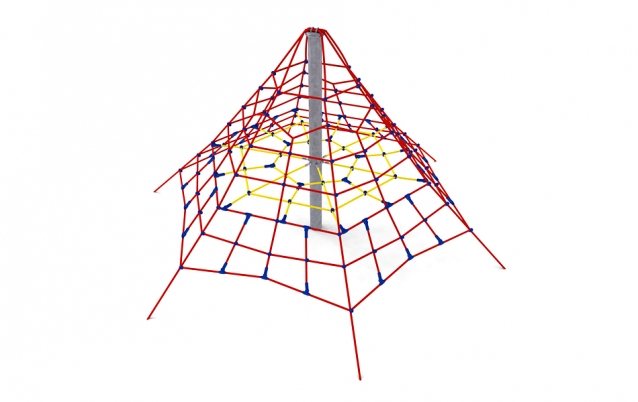 Zestaw sprawnościowy w kształcie piramidy linowej, wykonany z trwałych materiałów takich jak stal, aluminium, sztuczne tworzywo. Konstrukcję linową tworzy sześć lin głównych z możliwością korekty naciągu. Dodatkową atrakcją jest linowa płaszczyzna pozioma na wysokości 1m. Stanowi świetne uzupełnienie placów zabaw. Zestaw wykonany w kolorystyce zbliżonej do zamontowanych urządzeń. Urządzenie musi być certyfikowane na zgodność z obowiązującymi normami polskimi i europejskimi, co potwierdzi, że spełnia wymagania bezpieczeństwa.Charakterystyka urządzenia:wymiary urządzenia min.: 4,0 x 4,0m,wysokość całkowita min.: 2,4m,strefa bezpieczeństwa min.: okrąg o średnicy 7,4m,przedział wiekowy użytkowników: od 3 do 14 lat,fundamenty posadowione na głębokości min.: 0,7m,WSU: 1m,nawierzchnia: wg obowiązującej normy  PN EN 1176-1.Materiały konstrukcyjne:słup stalowy ocynkowany min. Ø 139,7 mm ,liny polipropylenowe wzmocnione strunami stalowymi  min.: Ø 16 mm,konstrukcja linowa z możliwością korekcji naciągu zakotwiona w gruncie za pomocą blach rzymskich ocynkowanych, elementy łączące liny ze sobą wykonane z tworzywa sztucznego i aluminium,elementy łączące liny ze słupem wykonane ze stali nierdzewnej.montaż poprzez zabetonowanie elementów kotwiących wszystkie elementy stalowe zabezpieczone przed korozją  za pomocą ocynku ogniowego, dające wysoką odporność na działanie warunków atmosferycznych oraz uszkodzenia mechaniczne.W programie Funkcjonalno-Użytkowym – jeśli podane zostały nazwy i producenci materiałów, technologii i urządzeń – to podane zostały one jedynie jako przykładowe w celu określenia parametrów technicznych i innych wymogów jakie muszą być spełnione by mogły być użyte w czasie realizacji przedmiotowego zadania inwestycyjnego. DOSTAWA I MONTAŻ ZJAZD LINOWY 1szt. Zjazd linowy na terenie płaskimWidok przykładowy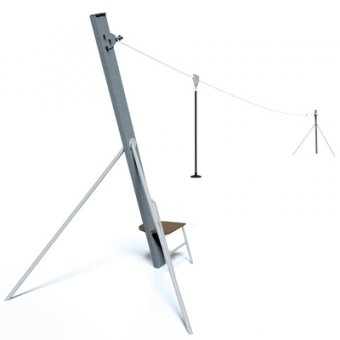 Urządzenie zabawowe z funkcją zjeżdżalnia wykonane z trwałych materiałów takich jak stal galwanizowana, HPL, poliamid. Montowane na terenie płaskim, składające się z dwóch stacji: początkowej i końcowej, z rozciągniętą pomiędzy nimi stalową liną. Z wyżej umieszczonej stacji startowej można zjechać "na dół" na talerzykowatym siedzisku zamocowanym do wagonu przesuwającego się po linie. Stanowi świetne uzupełnienie placu zabaw. Zestaw wykonany w kolorystyce zbliżonej do zamontowanych urządzeń. Urządzenie musi być certyfikowane na zgodność z obowiązującymi normami polskimi i europejskimi, co potwierdzi, że spełnia wymagania bezpieczeństwa.Charakterystyka urządzenia:wymiary urządzenia min: 24÷26,8m x 3÷4,2m,wysokość całkowita urządzenia min: 3,5÷4,2m,wymiary strefy bezpieczeństwa:  określa projektant orientacyjnie 4,1 x 26,9m,liczba użytkowników: 1 os.,przedział wiekowy użytkowników: od 4 lat,WSU: 1÷1,4m,nawierzchnia: bezpieczna, amortyzująca upadek minimum w obrębie strefy urządzenia, wg obowiązującej normy dla tego typu nawierzchni.Materiały konstrukcyjne:belka nośna dziobu ze stali galwanizowanej podpory konstytucyjne ze stali galwanizowanej z płytami montażowymi i platformą wejściową,platforma wejściowa z nawierzchnią antypoślizgową HPL o grubości 12,5mm,siedzisko z gumy,łańcuch ze stali galwanizowanej, pokryty gumą,elementy rurowe wyposażenia ruchomego ze stali nierdzewnej Ø 60,wagon ze stali nierdzewnej wyposażony w wewnętrzny hamulec, rolki z poliamidu,śruby montażowe ze stali nierdzewnej,montaż  – wg projektu i systemu producenta,wszystkie elementy stalowe zabezpieczone przed korozją poprzez cynkowanie.  W programie Funkcjonalno-Użytkowym – jeśli podane zostały nazwy i producenci materiałów, technologii i urządzeń – to podane zostały one jedynie jako przykładowe w celu określenia parametrów technicznych i innych wymogów jakie muszą być spełnione by mogły być użyte w czasie realizacji przedmiotowego zadania inwestycyjnego. DOSTAWA I MONTAŻ HUŚTAWKA BOCIANIE GNIAZDO 1szt.Huśtawka „Bocianie Gniazdo”Widok przykładowy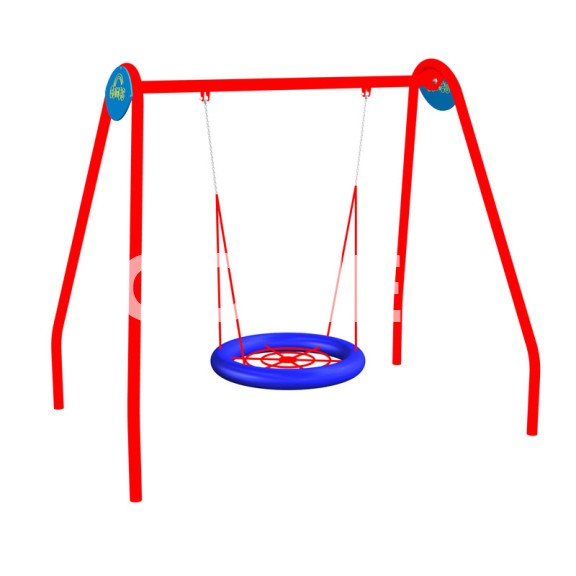 Huśtawka wahadłowa - urządzenie dla dzieci w wieku 7 – 15 lat. Konstrukcja cynkowana ogniowo w kolorystyce zbliżonej do zamontowanych urządzeń zapewniająca trwałość i odporność na warunki atmosferyczne. Szeroko rozstawione nogi boczne przytwierdzone do podłoża za pomocą prefabrykatów betonowych, zapewniających stabilność urządzenia podczas nawet najbardziej energicznego huśtania. Atestowane zawiesia z dużymi (900 -1200mm) siedziskiem typu „Bocianie gniazdo” linowe zamocowane na łożyskach tocznych w bezpieczny sposób. Urządzenie musi być certyfikowane na zgodność z obowiązującymi normami polskimi i europejskimi, co potwierdzi, że spełnia wymagania bezpieczeństwa.Charakterystyka urządzenia:wymiary urządzenia min.: 3,1 x 2,2m,wysokość całkowita urządzenia min.: 2,4m,wymiary strefy bezpieczeństwa min.: 7,3 x 3,1m,liczba użytkowników: 3 os.,przedział wiekowy użytkowników: 7-15 lat,WSU: 1450 mm.nawierzchnia: bezpieczna, amortyzująca upadek minimum w obrębie strefy urządzenia, wg obowiązującej normy dla tego typu nawierzchni.Materiały konstrukcyjne:podpory i belka z profilu 70 x 70mm,długość zawiesia 1450mm,ozdobne wypełnienia boczne z tworzywa HDPE, z grawerowanym wzorem,siedzisko „Bocianie gniazdo” linowe o średnicy 1100mm.W programie Funkcjonalno-Użytkowym – jeśli podane zostały nazwy i producenci materiałów, technologii i urządzeń – to podane zostały one jedynie jako przykładowe w celu określenia parametrów technicznych i innych wymogów jakie muszą być spełnione by mogły być użyte w czasie realizacji przedmiotowego zadania inwestycyjnego. DOSTAWA I MONTAŻ BETONOWY STOLIK DO GRY W SZACHY 1szt.Betonowy stolik do gry w szachyWidok przykładowy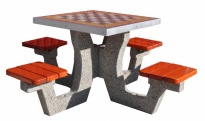 Stolik betonowy do gry w szachy z miejscami dla czerech osób wykonany z betonu, gresu mrozoodpornego, aluminium i drewna impregnowanego. Przeznaczony do gry zarówno dla dzieci starszych, młodzieży i osób dorosłych. Jest znakomitym uzupełnieniem placów zabaw i siłowni plenerowych. Stanowi doskonałą formę zabawy we wspólnym gronie i przyczynia się do integracji społecznej. Urządzenie spełniać musi wymogi polskiej normy i posiadać atesty i certyfikaty  dla tego typu urządzeń.Charakterystyka urządzenia:wymiary całkowite urządzenia: 2 x 2m,wysokość całkowita urządzenia: 0,8m,wysokość krzesełka: 0,44m,szerokość blatu: 09m,szerokość krzesełka: 0,4m,grubość listew: 4cm (kolorystyka listew zbliżona do istniejących listew ławek parkowych),grubość blatu: 6cm,liczba użytkowników – 4 os.Materiały konstrukcyjne:elementy betonowe z betonu zbrojonego stalą i mikrozbrojeniem,elementy betonowe w kolorze do uzgodnieniablat wykonany z betonu wykończony płytkami z mrozoodpornego gresu, impregnowany lakierem ochronnym, obrzeża aluminiowe,listwy sosnowe malowane dwukrotnie lakierobejcą,do łączenia elementów zastosowano śruby nierdzewne,urządzenie montowane przez zabetonowanie elementów kotwiących.W programie Funkcjonalno-Użytkowym – jeśli podane zostały nazwy i producenci materiałów, technologii i urządzeń – to podane zostały one jedynie jako przykładowe w celu określenia parametrów technicznych i innych wymogów jakie muszą być spełnione by mogły być użyte w czasie realizacji przedmiotowego zadania inwestycyjnego. DOSTAWA I MONTAŻ ŁAWKI Z OPARCIEM szt. 2Ławka z rury stalowej z oparciem i drewnianym siedziskiem o konstrukcji zbliżonej do istniejących oraz wykonana w kolorystyce zbliżonej do zamontowanych ławek również dla osób niepełnosprawnych.Charakterystyka urządzenia:- wymiary urządzenia min.: 2x 0,57m,- wysokość całkowita urządzenia min.: 0,75m,- liczba użytkowników – 4 os.Materiały konstrukcyjne:stalowe nogi malowane proszkowo,listwy drewniane sosnowe malowane dwukrotnie lakierobejcą,do łączenia elementów zastosowano śruby nierdzewne,urządzenie montowane poprzez przykręcenie do wylewki betonowej 0,6x0,2x0,25 m przez zabetonowanie elementów kotwiących.2.3.5.  Wskaźniki powierzchniowo-kubaturowe  budowy  „Bór bezpiecznie i zdrowo” III - doposażenie miejsca do rekreacji i aktywnego wypoczynku w urządzenia zabawowe dla dzieci, elementy małej architektury oraz elementy siłowni plenerowej (osiedle Bór przy skrzyżowaniu ulic Wojska Polskiego i Sosnowej). „Bór bezpiecznie i zdrowo” III - doposażenie miejsca do rekreacji i aktywnego wypoczynku w urządzenia zabawowe dla dzieci, elementy małej architektury oraz elementy siłowni plenerowej (osiedle Bór przy skrzyżowaniu ulic Wojska Polskiego i Sosnowej).2.4. Opis wymagań Zamawiającego. Zamawiający wymaga:zgodności projektów z obowiązującymi przepisami prawa i normami;kompletności dokumentacji;zachowania praw osób trzecich;zapewnienia okresu eksploatacji nie mniejszego niż 10 lat;wykonania informacji projektanta o wymaganiach bezpieczeństwa i ochrony zdrowia oraz planu bezpieczeństwa i ochrony zdrowia (bioz);opracowania przez Wykonawcę projektu wykonawczego i uzyskania dla niego wymaganych przepisami uzgodnień, zgód i pozwoleń. opracowania:projektów wykonawczych, stanowiących podstawę wykonania robót budowlanych,specyfikacji technicznych wykonania i odbioru robót,kosztorysu inwestorskiego wraz z przedmiarami robót.Wykonawca jest zobowiązany:zrealizować przedmiot zamówienia spełniający wymagania ustawy Prawo budowlane (Dz.U.2017r., poz. 1332 tj. ze zm.), innych ustaw i rozporządzeń, Polskich Norm oraz zasad wiedzy technicznej i sztuki budowlanej;stosować reguły wynikające z ustawy prawo zamówień publicznych (Dz.U. z 2017r., poz. 1559 tj. ze zm.).2.5. Przedmiot i zakres prac projektowych i dokumentacyjnych do wykonania w ramach zamówienia.2.5.1. Przedmiot prac projektowych.Zamawiający oczekuje, że wykonawca w ramach zamówienia:dokona:rozeznania obecnego stanu,uzyskania decyzji celu publicznego o ile będzie ona konieczna,uzgodnień w zakresie zmiany przebiegu instalacji,szczegółowego przedmiaru robót,oraz innych niezbędnych działań dla prawidłowego wykonania przedmiotu zamówienia.uzyska:komplet dokumentów do celów projektowych na cały zakres inwestycji,potwierdzenie braku sprzeciwu w zakresie złożonego do organu zgłoszenia robót budowlanych lub prawomocnego pozwolenia na budowę,inne uzgodnienia i zatwierdzenia wymagane przepisami.Przygotuje:wniosek o zgłoszeniu robót budowlanych/ o pozwoleniu na budowę,oraz inne niezbędne dokumenty i wystąpienia dla prawidłowej realizacji zamówienia.Wykona:projekty wykonawcze, niezbędne do prawidłowej realizacji przedsięwzięcia,kosztorys inwestorski w 1 egz. sporządzony zgodnie z Rozporządzeniem Ministra Infrastruktury z dnia 18.05.2004r. (Dz.U. 2004r., Nr 130 poz.1389 ze zmianami) w sprawie określenia  metod i podstaw  sporządzania kosztorysu inwestorskiego dla całego zakresu inwestycji,Szczegółową Specyfikację Techniczną Wykonania i Odbioru Robót Budowlanych,oraz inne niezbędne dokumenty dla prawidłowej realizacji zamówienia.będzie prowadzić nadzór autorski.Wykonawca otrzyma od Zamawiającego:oświadczenia o prawie dysponowania gruntem na cele budowlane.Zamawiający zastrzega sobie prawo do:konsultacji i wnoszenia swoich uwag na każdym etapie prac organizacyjnych i projektowych,wglądu do dokumentów uzyskiwanych przez Wykonawcę oraz sprawdzania postępu prac.2.5.2. Zakres dokumentacji projektowej.Projekty wykonawcze wykonane w 2 egz. na mapie do celów projektowych                     w skali 1:1000.Przedmiar robót - szczegółowy, z określeniem sposobu wyliczeń liczby poszczególnych pozycji.Kosztorys inwestorski w 1 egz. sporządzony w oparciu o Rozporządzenie Ministra Infrastruktury z dnia 18 maja 2004r. w sprawie metod i podstaw sporządzenia kosztorysów inwestorskich ( Dz.U.2004r., Nr 130 poz. 1389 z późń. zm.).Szczegółowe Specyfikacje techniczne wykonania i odbioru robót.2.6. Ogólne warunki wykonania i odbioru robót projektowych.Termin wykonania zamówienia – 45 dni od daty podpisania umowy.Dokumentem potwierdzającym przyjęcie przez Zamawiającego wykonanych prac projektowych jest protokół zdawczo - odbiorczy podpisany przez obydwie strony.Protokół zdawczo - odbiorczy stanowi podstawę do zafakturowania wynagrodzenia za  odebrany przedmiot umowy na Zamawiającego. Wypłata wynagrodzenia nastąpi po stwierdzeniu przez Zamawiającego wykonania prac projektowych i wystawieniu przez  Wykonawcę faktury z uwzględnieniem następujących danych zawartych w umowie.Zapłata wynagrodzenia za wykonanie prac projektowych nastąpi przelewem na konto Wykonawcy w ciągu 30 dni od daty doręczenia Zamawiającemu dokumentów rozliczeniowych wraz z protokołem odbioru potwierdzającymi wykonanie pracy przez Wykonawcę.Zamawiający przewiduje bieżącą kontrolę. Kontroli zamawiającego będą poddane w szczególności: rozwiązania projektowe zawarte w projekcie wykonawczym,projekty wykonawcze i specyfikacje techniczne wykonania i odbioru robót w aspekcie ich zgodności z programem funkcjonalno-użytkowym oraz warunkami umowy.3. PRZEPISY PRAWNE I NORMY ZWIĄZANE Z PROJEKTOWANIEM I WYKONANIEM ZAMÓWIENIAProjekty oraz działania dotyczące niniejszego zadania winny spełniać wymagania określone w:A. następujących przepisach rangi ustawowej:Ustawa z dnia 27 marca 2003r. o planowaniu i zagospodarowaniu przestrzennym - Dz.U. 2017r., poz. 1073 tj. ze zm.Ustawa z dnia 7 lipca 1994r. – Prawo budowlane - Dz.U.2017r., tj. poz. 1332 ze zm.Ustawa z dnia 16 kwietnia 2004r. o wyrobach budowlanych - Dz.U.2016r., poz. 1570 tj. ze zm.Ustawa z dnia 12 września 2002r. o normalizacji - Dz.U.2015r., poz. 1483 tj. Ustawa z dnia 30 sierpnia 2002r. o systemie oceny zgodności –Dz.U.2017r., poz. 1226 tj. ze zm.Ustawa z dnia 24 sierpnia 1991r. o ochronie przeciwpożarowej -  Dz. U.2017r.,  poz. 736 tj. ze zm.Ustawa z dnia 10 kwietnia 1997r. – Prawo energetyczne –Dz.U.2018r., poz. 9 tj. ze zm.Ustawa z dnia 16 kwietnia 2004r. o ochronie przyrody – Dz.U.2018r., poz. 142 tj. ze zm.Ustawa z dnia 14 grudnia 2012r. o odpadach –Dz.U.2018r., poz. 21 tj. ze zm.B. rozporządzeniach branżowych:Rozporządzenie Ministra Infrastruktury z dnia 12 kwietnia 2002r. w sprawie warunków technicznych, jakim powinny odpowiadać budynki i ich usytuowanie -  Dz.U.2017r., poz. 2285 tj. ze zm.  Rozporządzenie Ministra Spraw Wewnętrznych i Administracji z dnia 7 czerwca 2010r. w sprawie ochrony przeciwpożarowej budynków, innych obiektów budowlanych i terenów – Dz.U.2010r., Nr 109, poz. 719 ze zm.Rozporządzenie Ministra Spraw Wewnętrznych i Administracji z dnia 02 grudnia 2015r., w sprawie uzgadniania projektu budowlanego pod względem ochrony przeciwpożarowej - Dz.U.2015r., poz. 2117.Rozporządzenie Ministra Infrastruktury z dnia 23 grudnia 2015r. w sprawie próbek wyrobów budowlanych wprowadzonych do obrotu lub udostępnianych na rynku krajowym - Dz.U.2015r., poz. 2332.Rozporządzenie Ministra Infrastruktury z dnia 14 października 2004r. w sprawie europejskich aprobat technicznych oraz polskich jednostek organizacyjnych upoważnionych do ich wydawania - Dz.U.2004r., Nr 237, poz. 2375. ze zm.Rozporządzenia Rady Ministrów z dnia 23 grudnia 2002r. w sprawie sposobu nadawania i wykorzystywania znaku zgodności z Polską Normą - Dz.U.2002r., Nr 241, poz. 2077. ze zm.Rozporządzenie Ministra Spraw Wewnętrznych i Administracji z dnia 20 czerwca 2007r. w sprawie wykazu wyrobów służących zapewnieniu bezpieczeństwa publicznego lub ochronie zdrowia i życia oraz mienia, a także zasad wydawania dopuszczenia tych wyrobów do użytkowania. Dz.U.2007r., Nr 143 poz. 1002 ze zm. Rozporządzenia Ministra Pracy i Polityki Socjalnej w sprawie ogólnych przepisów bezpieczeństwa i higieny pracy - Dz.U.2003r., Nr 169, poz. 1650 ze zm.Rozporządzenie Ministra Spraw Wewnętrznych i Administracji w sprawie przeciwpożarowego zaopatrzenia w wodę oraz dróg pożarowych z dnia 24 lipca 2009r. Dz.U.2009r., Nr 124 poz. 1030 ze zm. Rozporządzenie Ministra Infrastruktury z dnia 23 czerwca 2003r. w sprawie informacji dotyczącej bezpieczeństwa i ochrony zdrowia oraz planu bezpieczeństwa i ochrony zdrowia - Dz.U.2003r., Nr 120, poz. 1126. ze zm.Rozporządzenie Ministra Infrastruktury z dnia 18 maja 2004r. w sprawie określenia metod i podstaw sporządzania kosztorysu inwestorskiego, obliczania planowanych kosztów prac projektowych oraz planowanych kosztów robót budowlanych określonych w programie funkcjonalno-użytkowym - Dz.U.2004r., Nr 130 poz. 1389 ze zm.Rozporządzenie Rady Ministrów z dnia 9 listopada 2010r. w sprawie przedsięwzięć mogących znacząco oddziaływać na środowisko – Dz.U.2010r., Nr 213, poz. 1397 ze zm.Rozporządzenie Ministra Infrastruktury z dnia 2 września 2004r. w sprawie szczegółowego zakresu i formy dokumentacji projektowej, specyfikacji technicznych wykonania i odbioru robót budowlanych oraz programu funkcjonalno-użytkowego - Dz. U.2013r., poz. 1129 tj. ze zm.Rozporządzenie Ministra Infrastruktury z dnia 19 listopada 2001r. w sprawie rodzajów obiektów budowlanych, przy których realizacji jest wymagane ustanowienie inspektora nadzoru inwestorskiego - Dz.U.2001r., Nr 138, poz. 1554. ze zm.Rozporządzenie Ministra Gospodarki Przestrzennej i Budownictwa z dnia 21 lutego 1995r. w sprawie rodzaju i zakresu opracowań geodezyjno-kartograficznych oraz czynności geodezyjnych obowiązujących w budownictwie - Dz.U.1995r., Nr 25, poz. 133 ze zm.Rozporządzenie Ministra Środowiska z dnia 18 września 2012r. w sprawie poziomów niektórych substancji w powietrzu – Dz.U.2012r., poz. 1031 ze zm.Rozporządzenie Ministra Środowiska z dnia 14 czerwca 2007r. w sprawie dopuszczalnych poziomów hałasu w środowisku - Dz.U.2014r., poz. 112 ze zm.Rozporządzenie Ministra Infrastruktury z dnia 25 kwietnia 2012r. w sprawie szczegółowego zakresu i formy projektu budowlanego - Dz.U.2012r., poz. 462 ze zm.Rozporządzenie Ministra Infrastruktury z dnia 26 czerwca 2002r. w sprawie dziennika budowy, montażu i rozbiórki, tablicy informacyjnej oraz ogłoszenia zawierającego dane dotyczące bezpieczeństwa pracy i ochrony zdrowia - Dz.U.2002r., Nr 108 poz. 953 ze zm.Rozporządzenie Ministra Transportu i Budownictwa z dnia 24 września 2014r. w sprawie samodzielnych funkcji technicznych w budownictwie - Dz.U.2014r., poz. 1278 ze zm.Rozporządzenie Ministra Infrastruktury z dnia 24 sierpnia 2016r. w sprawie wzorów: wniosku o pozwolenie na budowę lub rozbiórkę, zgłoszenia budowy i przebudowy budynku mieszkalnego jednorodzinnego, oświadczenia o posiadanym prawie do dysponowania nieruchomością na cele budowlane, oraz decyzji o pozwoleniu na budowę lub rozbiórkę - Dz.U.2016r., poz. 1493 ze zm.Rozporządzenie Ministra Infrastruktury z dnia 3 lipca 2003r. w sprawie książki obiektu budowlanego - Dz.U.2003r., Nr 120 poz. 1134 ze zm.C. normach określających zasady projektowania i wykonawstwaPN-82/B–02004: Obciążenia pojazdami.PN-B-11113: Kruszywa mineralne. Kruszywa naturalne do nawierzchni drogowych. Piasek.PN-B-0448 I: Grunty budowlane. Badania próbek gruntu.PN-EN 1338:2005 Betonowe kostki brukowe. Wymagania i metody badań.PN-EN 1339:2005 Betonowe płyty brukowe. Wymagania i metody badań.PN-EN 1340:2004 Krawężniki betonowe. Wymagania i metody badań.PN-EN 1342:2003 Kostka brukowa z kamienia naturalnego do zewnętrznych nawierzchni drogowych. Wymagania i metody badań.PN-EN 1343:2003 Krawężniki z kamienia naturalnego do zewnętrznych nawierzchni drogowych. Wymagania i metody badań.EN 16630:2015 certyfikat zgodności z  normą europejską dotyczący urządzeń fitness zewnętrznychPN-EN 1176-1: 2009 informująca , że pod urządzeniami była nawierzchnia amortyzująca upadek, a więc: darń, kora, trociny, piasek i drobny żwir.PN-EN 1090, która odnosi się do grupy norm związanych z projektowaniem i produkcją elementów konstrukcji nośnych ze stali i aluminiumD. innych przepisów i wytycznych:Wytyczne techniczne G-3.1, Pomiary i opracowania realizacyjne, GUGiK, Warszawa 2007.ZAMAWIAJĄCY: Gmina Skarżysko - Kamienna ul. Sikorskiego 1826-110 Skarżysko-Kamiennadla projektu p.n. 1. „Bór bezpiecznie i zdrowo” III - doposażenie miejsca do rekreacji i aktywnego wypoczynku w urządzenia zabawowe dla dzieci, elementy małej architektury oraz elementy siłowni plenerowej (osiedle Bór przy skrzyżowaniu ulic Wojska Polskiego i Sosnowej).ADRES BUDOWY:Gmina Skarżysko – Kamienna GRUPA ROBÓT:    71320000-7 Usługi inżynieryjne w zakresie projektowania
   45220000-5 Roboty inżynieryjne i budowlaneAUTOR: Agnieszka KopećSkarżysko - Kamienna, 09.01.2018r.CHARAKTER OBIEKTUDziałki częściowo zagospodarowaneLOKALIZACJASkarżysko – Kamienna, Osiedle Bór przy skrzyżowaniu ulic Wojska Polskiego i SosnowejKamera zlokalizowana przy Zespole Placówek Oświatowych przy wjeździe na parking na skrzyżowaniu ul: 17-go Stycznia i Zwycięzców LOKALIZACJA  EWIDENCYJNADziałka nr: 1/2RODZAJ NAWIERZCHNI Gruntowa ZAOPATRZENIE W MEDIALinia oświetleniowa, urządzenia siłowni plenerowej, urządzenia zabawowe, urządzenia małej architektury, teren monitorowany.Lp.Nazwa zadaniaLokalizacja(Działka)Zakres rzeczowy(dostawa, montaż, budowa)1.„Bór bezpiecznie i zdrowo” III - doposażenie miejsca do rekreacji i aktywnego wypoczynku w urządzenia zabawowe dla dzieci, elementy małej architektury oraz elementy siłowni plenerowej (osiedle Bór przy skrzyżowaniu ulic Wojska Polskiego i Sosnowej).Dz. Nr 1/2 Osiedle Bór przy skrzyżowaniu ulic Wojska Polskiego i Sosnowejdostawa i montaż urządzenia siłowni plenerowej orbitrek/wioślarz + pylon (1szt., 2 stanowiska ),dostawa i montaż urządzenia siłowni plenerowej twister/wahadło + pylon  (1szt., 2 stanowiska ),dostawa i montaż urządzenia siłowni plenerowej  koła TAI CHI małe +pylondostawa i montaż urządzeń zabawowych - Piramida z lin (Linarium),dostawa i montaż zjazdu linowego do montażu na terenie płaskim,dostawa i montaż huśtawki „Bocianie gniazdo”,dostawa i montaż betonowego stolika do gry w szachy i chińczyka z miejscem dla 4 osób,dostawa i montaż ławek parkowych (2 szt.).CHARAKTER OBIEKTUMiejsce rekreacji i aktywnego wypoczynku urządzeniami zabawowymi - linowymi wraz z zagospodarowaniem terenu.RODZAJ NAWIERZCHNI Wg normy dla urządzeń zabawowych lub i / urządzeń siłowni plenerowej